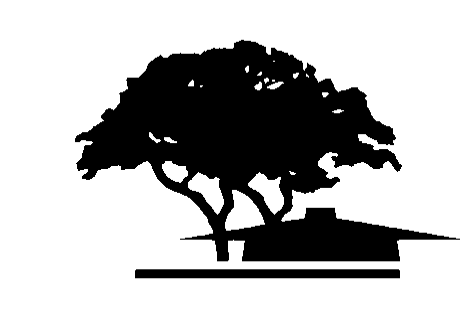 LOCATION:		Room 6501TIME:			2:00 – 4:00PM  ITEMSTIMETOPICSLEADERSEXPECTED OUTCOME12:00-2:05Minutes—May 10, 2016TrichairsApproval22:05-2:20State Senate Equity Group ReportHolcroftDiscussion32:20-2:30Equity Funds Reallocation FernandezDiscussion42:30-3:00Online Equity IssuesBakerDiscussion53:00-3:15Outreach UpdateHansteinDiscussion63:15-3:30Director of Equity Job StatusLaManqueDiscussion73:30-3:45Faculty Release for Next YearLaManqueDiscussion83:45-4:00Cultural Competence Report BackFernandez/SinclairDiscussion